В муниципальных образованиях Иркутской области проводятся «Дни Росреестра»В год 15-летия Росреестра Управлением по Иркутской области была введена практика проведения «Дней Росреестра» в городах, поселках и деревнях области. В рамках реализации в Иркутской области государственной программы «Национальная система пространственных данных» ведомством ведется активная работа по выявлению правообладателей недвижимости.Для оказания практической помощи специалистам местных администраций и жителям области проводятся выездные «Дни Росреестра», в ходе которых можно получить очную консультацию представителя ведомства по вопросам, связанным с регистрацией прав и кадастровым учетом недвижимости. С начала 2024 года уже проведено восемь выездных «Дней Росреестра».12 января 2024 года осуществлен выезд в Мишелевское муниципальное образование Усольского района с целью оказания практической помощи специалистам администрации в работе по выявлению правообладателей, а также для консультирования граждан по вопросам регистрации прав на объекты недвижимости. Для обмена опыта на рабочую встречу были приглашены представители Комитета по управлению муниципальным имуществом Усольского района.24 января проведена рабочая встреча в администрации Нижнеилимского района. 25 января состоялась выездная встреча с председателями садоводств на площадке Комитета по управлению муниципальным имуществом города Иркутска.Также, 25 января «День Росреестра» проведен Управлением в Афанасьевском сельском поселении Тулунского района Иркутской области. 30 января проведено выездное совещание с представителями администрации города Нижнеудинска.31 января проведена рабочая встреча с представителями Управления по Падунскому району администрации города Братска. 21 февраля специалисты Управления совместно с представителями администрации Ангарского городского округа в рамках осуществления  мероприятий по выявлению правообладателей ранее учтенной недвижимости провели очередную встречу с жителями поселка Мегет.28 февраля проведена рабочая встреча с представителями администраций Боханского муниципального района и муниципального образования «Бохан».Заместитель руководителя Управления Росреестра по Иркутской области Оксана Викторовна Арсентьева отметила, что проводимые мероприятия уже показали свою эффективность, поскольку в ходе этих встреч нашими специалистами подробно освещаются все мероприятия, которые должны быть проведены органами местного самоуправления в отношении ранее учтенных объектов недвижимости, например, даются разъяснения, как представить документы о постановке объекта недвижимости  в качестве бесхозяйного объекта, оформить право на выморочное имущество, проводится персональное консультирование.Пресс-служба Управления Росреестра по Иркутской области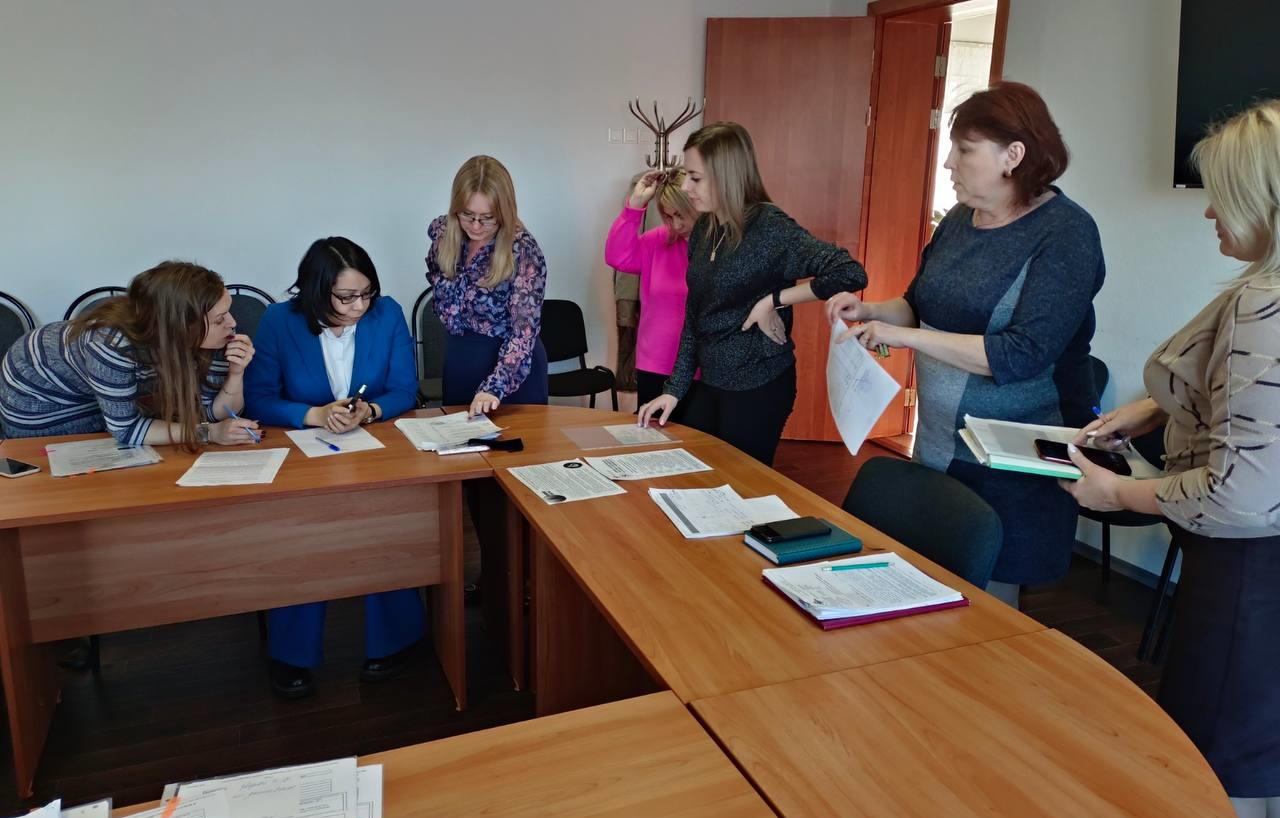 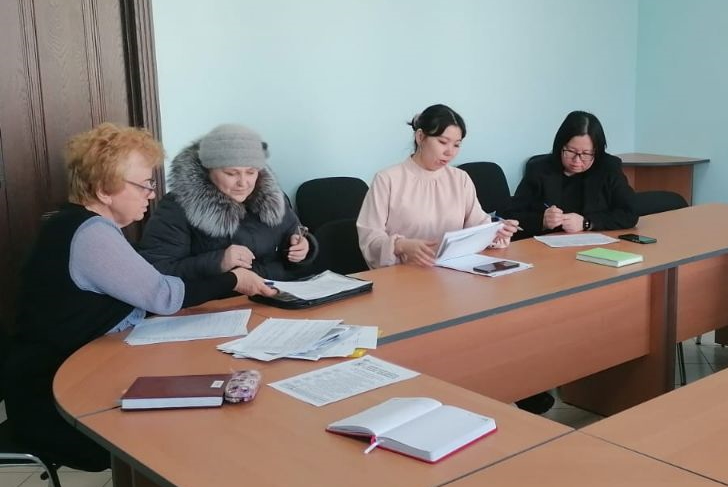 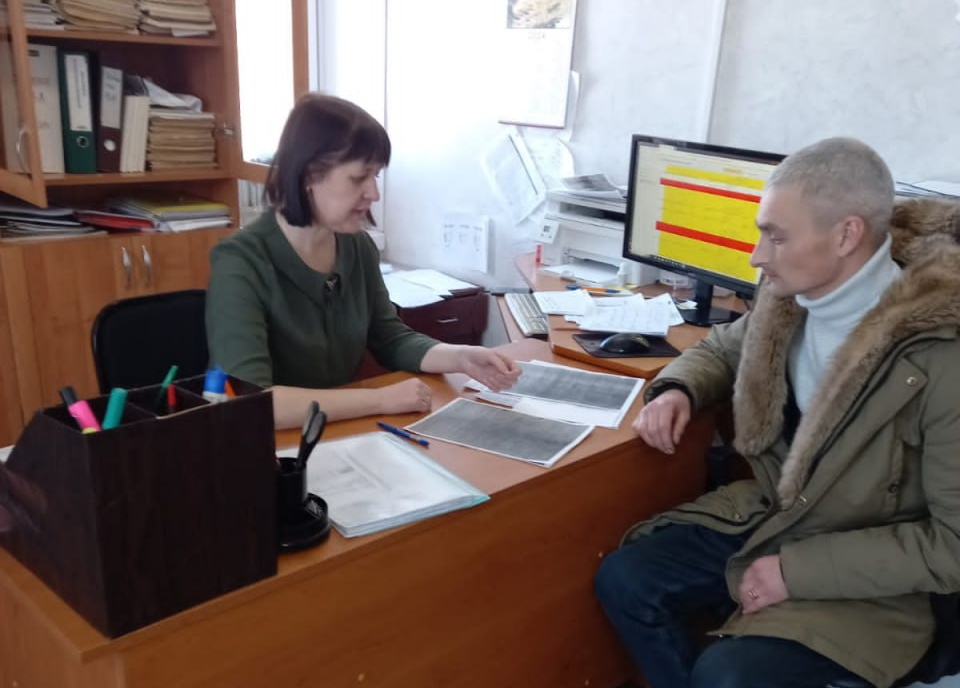 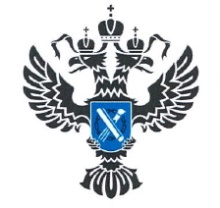 УПРАВЛЕНИЕ РОСРЕЕСТРАПО ИРКУТСКОЙ ОБЛАСТИ                   4 марта 2024 года                   4 марта 2024 года